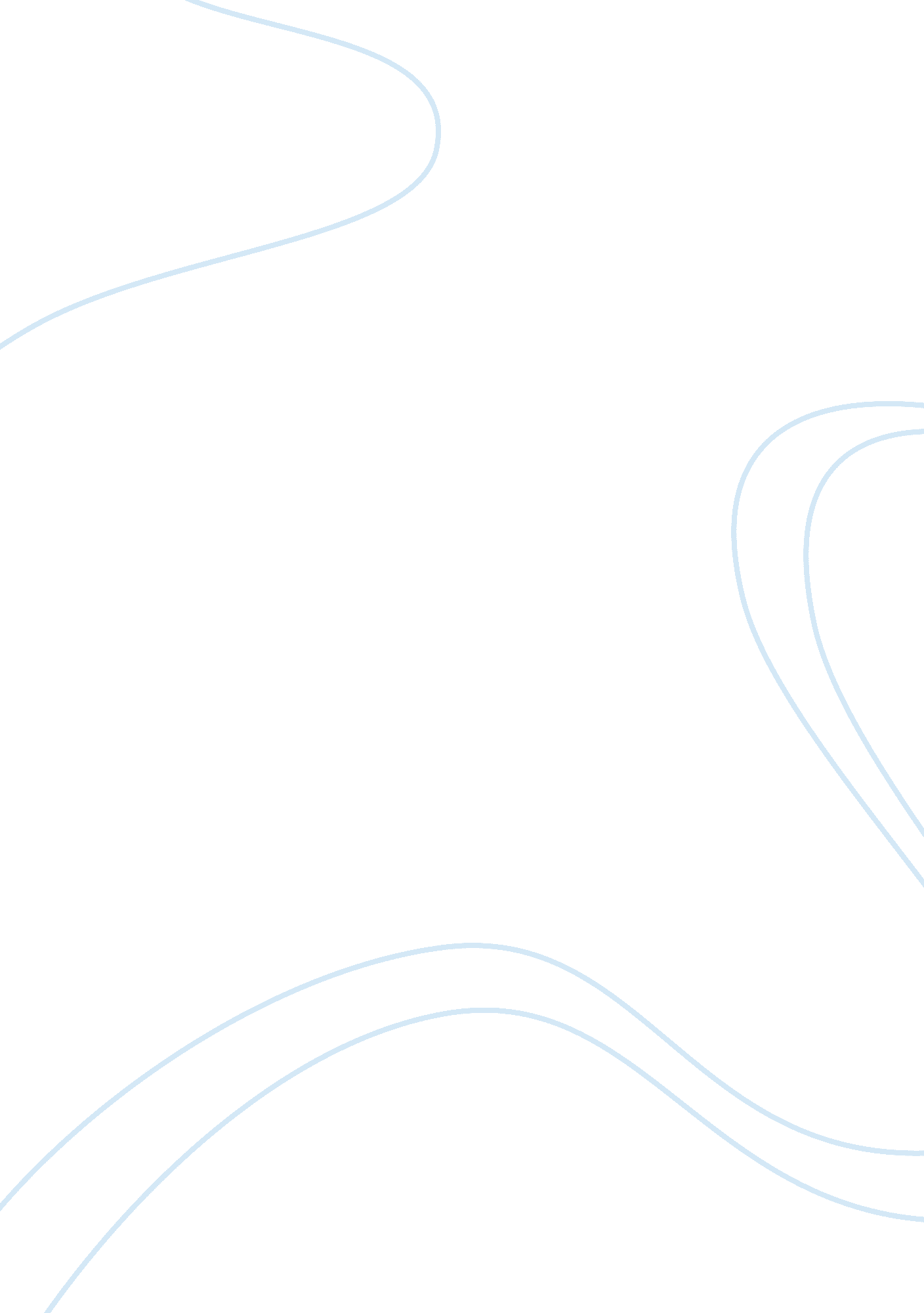 Scholarship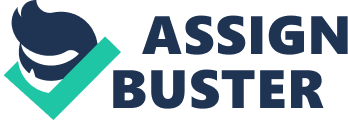 Personal ment Education is a factor which differentiates between the es of people in my view. Struggling for education has always been my goal as I leave no stone unturned when I get a chance to learn. Plato described education in the following strong words “ If a man neglects education, he walks lame to the end of his life”. From the very early stages of my life I already knew what I wanted to become in life. In my school days I struggled hard to get good grades. I am an African American belonging to a lower class family who is struggling to live for a better future. My mother was a nurse and the sole earning member in our family when one day she finally had an abnormal growth on her spine because of which she was disabled. These hardships have worked towards strengthening my aims in life as I have learned a lot through experiences. My aim in life is to become a civil engineer so I can make a difference in the society. 
Experiences can either be bad or good and we should learn from these experiences. It is through many experiences that I have undergone in my life, I was able to understand the importance of education in life. My interest in the field of civil engineering developed through these experiences. When I was in my school I learnt about a terrible incident in which many people were killed because of the fault committed by an engineer. On that day I made up my mind that I had to become a civil engineer. Civil engineering has been my goal since I was studying in school and I think that I can bring a difference in this world with the right skills and ability. I believe that I have a talent which I can apply to my field and bring good in the society. It has been my goal to achieve expertise in the field of civil engineering and I have devoted much of my time researching on different topics about civil engineering. I have worked hard in my life to achieve knowledge and I believe that I will work harder in the future to gain relevant knowledge and expertise. 
I want to pursue a degree in the field of civil engineering and that is why I have chosen the best institute for civil engineering. I see myself in a career of civil engineering in the next ten years through which I can make a difference in the society. I believe that with this career I can also get over my financial disturbances and can have a better future. Gaining knowledge will be my most important aim when studying civil engineering. I always believe that one is never too old for studying and hence I would devote all my life to the field of education. If I am given the right opportunities I believe that I have the right talent to bring about a change in the society. 